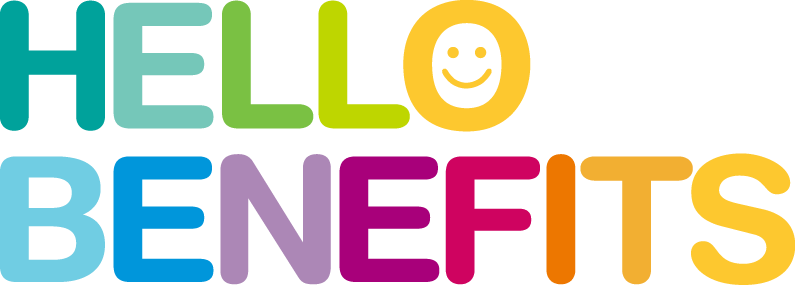 BAB BENEFITS FOR YOUR BUSINESSFederal tax incentives for employers (work opportunity tax credit for qualifying employers)HR assistance (developing job descriptions, identifying career ladders, providing info on labor laws, equal opportunity, and sexual harassment)Speaker services (specialized training for your business and skills upgrade for employees)Resource Center (office space to conduct interviews, recruitments, research, etc.) – available laterResearch in areas such as the economy, business trends, and Labor Market Information (LMI)Recruitment servicesBusiness Formation/Start up consultation (business plans, checklists, legal information, etc.)Access to business building and management softwareIndustry focus group (design a focus group to study a business issue or industry opportunities)Networking opportunities with other like-minded business owners and entrepreneurs (possible supplier, partnership and vendor services)Workshops, webinars and training presentationsMarketing services and assistanceFinancing/Access to CapitalBusiness Needs AssessmentPermits/Licenses/Certifications InfoLegal/Tax ConsultingYour business card, biography with professional headshot, and website address displayed on a special pin on our Pinterest boardAn invitation to our Mastermind group called BAB MastermindsOpportunity for more clienteleExclusive business resourcesFree event tickets to our eventsA chance to give back by donating a portion of your revenue to a worthy causeMeet new potential business partnersMeet new potential vendors that you may need to keep your business thriving Find out how to get more access to business capital (some you won't have to pay back)Share your expertise and build your social media following and engagements *More benefits will be added according to needs and suggestionsRainbow Universe Pageants, LLC – BAB Membership. All Rights Reserved © 2019 www.rainbowuniversepageants.com/bab 